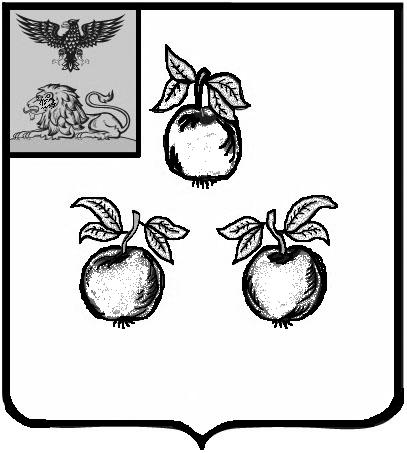 БЕЛГОРОДСКАЯ ОБЛАСТЬАДМИНИСТРАЦИЯ МУНИЦИПАЛЬНОГО РАЙОНА«КОРОЧАНСКИЙ РАЙОН» РАСПОРЯЖЕНИЕКороча27 июля 2022 г.                                                                                                                   № 345-рВ соответствии со статьей 33 Градостроительного кодекса Российской Федерации, на основании Устава муниципального района «Корочанский район» Белгородской области, с учетом поступившего предложения комитета муниципальной собственности и земельных отношений администрации Корочанского района:Комиссии по подготовке проектов правил землепользования и застройки муниципальных образований муниципального района «Корочанский район»: Организовать подготовку проекта внесения изменений в правила землепользования и застройки Погореловского сельского поселения муниципального района «Корочанский район» Белгородской области               (далее - Правила);Обеспечить проверку проекта внесения изменений в правила землепользования и застройки Погореловского сельского поселения муниципального района «Корочанский район» Белгородской области, указанного в пункте 1 настоящего распоряжения, на соответствие требованиям технических регламентов, генерального плана Погореловского сельского поселения муниципального района «Корочанский район» Белгородской области, нормативам градостроительного проектирования муниципального района «Корочанский район» Белгородской области, утвержденных решением Муниципального совета Корочанского района от 31.10.2017 года № Р/441-50-2 «Об утверждении местных нормативов градостроительного проектирования муниципального района «Корочанский район» Белгородской области», сведениям Единого государственного реестра недвижимости, сведениям, документам и материалам, содержащимся в государственных информационных системах обеспечения градостроительной деятельности;Направить проект внесения изменений в правила землепользования   и застройки Погореловского сельского поселения муниципального района «Корочанский район» Белгородской области главе администрации Погореловского сельского поселения муниципального района «Корочанский район» Белгородской области.Директору МКУ «Административно-хозяйственный центр обеспечения деятельности органов местного самоуправления муниципального района «Корочанский район» Кладиенко Е.А.:направить настоящее распоряжение для официального опубликования в газете «Ясный ключ»;обеспечить размещение настоящего распоряжения на официальном сайте органов местного самоуправления муниципального района «Корочанский район» в информационно – коммуникационной сети общего пользования. Контроль за исполнением настоящего распоряжения возложить на заместителя главы администрации района по строительству, транспорту, связи и ЖКХ Агаркову В.А.О подготовке проекта внесения изменений в правила землепользования и застройки Погореловского сельского поселения муниципального района «Корочанский район» Белгородской областиГлава администрации Корочанского районаН.В. Нестеров